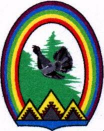 ДЕПУТАТ ДУМЫ ГОРОДА РАДУЖНЫЙХанты-Мансийский автономный округ – Югра от _____________№ _________ на № _________от __________Председателю Думы города РадужныйГ.П. Борщёву	Во исполнение Решения Думы города Радужный от 29.02.2016 № 77 «О положении о порядке и сроках представления, утверждения и опубликования отчетов органов местного самоуправления и должностных лиц местного самоуправления города Радужный» направляю Вам отчет депутата Думы города Радужный седьмого созыва Анохина Юрия Петровича за 2022 год.Программа депутата рассчитана на долгосрочную перспективу и включает в себя следующие вопросы ЖКХ и благоустройство, городские дороги, медицина, бродячие животные, рабочие места.В рамках реализации мероприятий программы мною осуществлялся контроль за ремонтом дорог, уборкой снега в городе на территории города Радужный путем взаимодействия с организациями и индивидуальными предпринимателями, осуществлявшими данные виды деятельности, а также контролирующими органами.Принято участие:- в 11 заседаниях Думы из 12; 3) Принято 3 граждан по личным вопросам, из них 1 прием устных обращений, на  2 обращения подготовлен письменный ответ.4) За отчетный период мною было направлено 10 запросов и обращений в различные инстанции:- в администрацию города Радужный - 2;- в следственный комитет округа – 3;- в прокуратуру города Радужный - 3;- в прокуратуру округа - 1;- в генеральную прокуратуру -1;- юридическому лицу по вопросу оказания помощи в трудоустройстве на работу -2.- оказания материальной помощи -1 чел.Депутат Думы города Радужный				Ю.П.Анохин628461, Ханты-Мансийский автономный округ – Югра,Тюменская область,г. Радужный, 1 микрорайон, дом 2 Тел. (34668) 25817, факс (34668) 37741E-mail: duma@admradugny.ruОКПО 49843773, ОГРН 1028601468466, ИНН/КПП 8609015287/860901001  